Irisin Directly Stimulates Osteoclastogenesis and Bone Resorption In Vitro and In VivoSupplementary File: Figure Source Data TablesFigure 1 – Source Data 1. Descriptive statistics reported as mean ± standard deviation for quantitative data represented in Figure 1.Figure 2 – Source Data 1. Descriptive statistics reported as mean ± standard deviation for quantitative data represented in Figure 2.Figure 3 – Source Data 1. Significantly upregulated (right) and downregulated (left) genes with irisin treatment versus untreated controls identified by unbiased RNAseq analysis, with markers highlighted for upregulated resorption (orange) and clastokines (green), and downregulated macrophage (yellow) and lymphocyte (blue) differentiation. N = 3 samples/group, *P < .05, **P < .01, ***P < .001, ****P < .0001 vs. CTL.Figure 3 – Source Data 2. Descriptive statistics reported as mean ± standard deviation for quantitative data represented in Figure 3. All data are in units of relative mRNA expression as normalized to Hprt.Figure 4 – Source Data 1. Descriptive statistics reported as mean ± standard deviation for quantitative data represented in Figure 4.Figure 4 – Source Data 2. Quantitative data corresponding to representative images for µCT in Figure 4b. Descriptive statistics reported as mean ± standard deviation.Figure 4 – Source Data 3. Full quantitative parameters for histomorphometry corresponding to representative selection in Figure 4c. Descriptive statistics reported as mean ± standard deviation.FigureGroupMean±SDMetric1bCTL126±7Osteoclast/Well1b2 ng/mL259±26 Osteoclast/Well1b5 ng/mL232±22Osteoclast/Well1b10 ng/mL272±19Osteoclast/Well1b20 ng/mL169±40Osteoclast/Well1cCTL181±16Osteoclast/Well1c4hr210±23Osteoclast/Well1c24hr225±10Osteoclast/Well1c7d255±18Osteoclast/Well1dBL6-F CTL117±18Osteoclast/Well1dBL6-F ISN167±25Osteoclast/Well1dRAW CTL117±23Osteoclast/Well1dRAW ISN162±52Osteoclast/Well1fITGAV CTL1.0±0.2Relative mRNA1fITGAV ISN1.93±2.49 Relative mRNA1fITGB5 CTL1.0±0.1 Relative mRNA1fITGB5 ISN10.67±5.12Relative mRNA1gCTL/CTL159 ± 10 Osteoclast/Well1gCTL/ISN228 ± 56 Osteoclast/Well1gCTL/IgG143 ± 27Osteoclast/Well1gISN/IgG219 ± 47 Osteoclast/Well1gCTL/AVB5-AB125±7Osteoclast/Well1gISN/AVB5-AB152±29 Osteoclast/WellFigureGroupMean±SDMetric2bCTL155±98Osteoclast/Slice2bISN415±113Osteoclast/Slice2bCTL3.2±1.4 Resorption % Area2bISN0.83±0.15Resorption % Area2bCTL0.008±0.003Resorption %/Cells2bISN0.008±0.004Resorption %/Cells2cCTL0.42±0.35Resorption % Area2cISN0.80±0.33 Resorption % Area2dCTL4.78±1.2 Relative Fluorescence Units (×103)2d24 hr ISN10.42±1.5Relative Fluorescence Units (×103)2d72 hr ISN7.32±0.83Relative Fluorescence Units (×103)Differentially Regulated Genes: Irisin versus ControlDifferentially Regulated Genes: Irisin versus ControlDifferentially Regulated Genes: Irisin versus ControlDifferentially Regulated Genes: Irisin versus ControlGeneFold ChangeGeneFold ChangeMST1R*-1.28TIMP3****1.53DAGLB*-1.30CD4***1.49CD9*-1.30POSTN***1.48FXYD2*-1.32PF4***1.48TTN*-1.34SLC16A9**1.46H2-AB1*-1.35HAVCR2**1.41OLFM1*-1.36CLEC4N***1.39ZFYVE28*-1.36TBC1D4**1.38SLC5A3*-1.36FBLN5*1.38SLC45A3**-1.36NGP*1.37CD72**-1.36MYH10**1.37AQP1*-1.37IGFBP5*1.37QPCT*-1.38TGFB2**1.37HPGD*-1.39COL11A1*1.36SLC6A12****-1.43ADAMTS5*1.36SLAMF8**-1.43CTLA2B*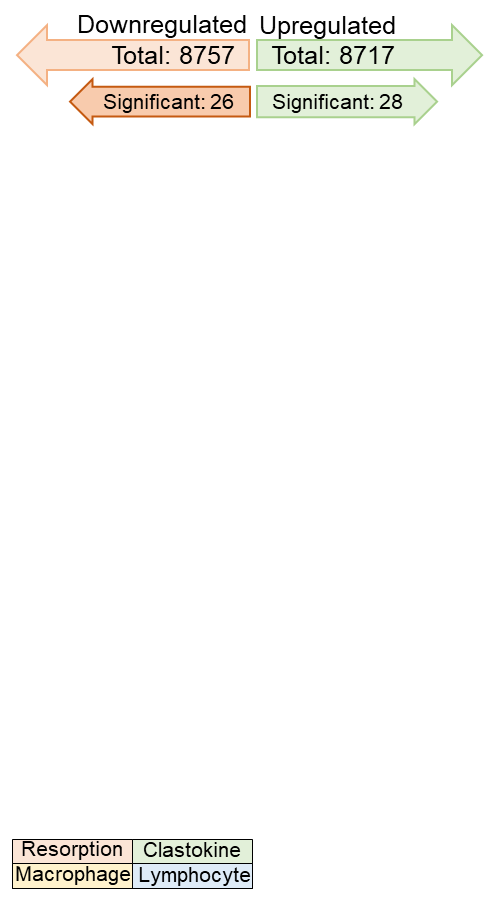 1.36H2-AA**-1.44OLFML2B*1.35EGR2**-1.44MS4A4A**1.35GPX1****-1.45LOXL2**1.35ABCG1****-1.47CD33*1.35CD74****-1.47PDZRN3*1.34S100A4****-1.52ITGA11*1.32EEF1A2***-1.53COL5A2*1.30ITGAX****-1.53SPARC*1.29MAMDC2****-1.55CCDC80*1.28SLCO4A1****-1.68MS4A7*1.28FCGR2B*1.27MRC1*1.27GroupMean±SDGroupMean±SDAtp6vod2-CTL1.02±0.19Clcn7-CTL1.15±0.61Atp6vod2-ISN2.85±1.48Clcn7-ISN1.43±1.37Cfos-CTL1.0±0.18Csrc-CTL1.18±0.86Cfos-ISN1.5±1.41Csrc-ISN4.2±2.07Dcstamp-CTL1.12±0.57Ctsk-CTL1.03 ± 0.27 Dcstamp-ISN10.44±5.17Ctsk-ISN2.32 ± 2.05Fam102a-CTL1.1±0.62Loxl2-CTL1.0±0.16Fam102a-ISN1.95±0.61Loxl2-ISN12.4±8.41Itgb3-CTL1.72±0.92Mmp2-CTL1.02±0.28Itgb3-ISN11.34±11.11Mmp2-ISN3.27±2.82Nfatc-CTL1.0±0.14Cthrc1-CTL1.03±0.24Nfatc-ISN2.08±1.51Cthrc1-ISN1.57±0.90Nrf2-CTL1.03±0.27Postn-CTL1.17±0.61Nrf2-ISN2.9 ± 0.93Postn-ISN4.07±3.87Rank-CTL1.02±0.2Sparc-CTL1.05±0.28Rank-ISN4.37±2.93Sparc-ISN2.12±0.76Rela-CTL1.0±0.13Tgfb2-CTL1.07±0.40Rela-ISN1.57±0.82Tgfb2-ISN1.65±0.67Rgs12-CTL1.08±0.49Wnt1-CTL1.18±0.7Rgs12-ISN39.7±38.7Wnt1-ISN189.98±265.8Acp5-CTL1.15±0.76Wnt5a-CTL1.14±0.54Acp5-ISN11.3±5.88Wnt5a-ISN80.05±91.67Adamts5-CTL1.1±0.52Wnt10a-CTL1.03±0.25Adamts5-ISN127.7±139.1Wnt10a-ISN3.93±1.75FigureGroupMean±SDMetric4aWT – 4.5 Month1.220±0.936Relative mRNA4aTG – 4.5 Month1721.9±481.8Relative mRNA4aWT – 13 Month0.820±0.811Relative mRNA4aTG – 13 Month644.6±373.6Relative mRNA4bWT – 2 Month31.01±3.02BV/TV (%)4bTG – 2 Month17.51±2.7BV/TV (%)4bWT – 4.5 Month24.1±2.38BV/TV (%)4bTG – 4.5 Month16.16±3.02BV/TV (%)4bWT – 13 Month7.68±2.67BV/TV (%)4bTG – 13 Month6.72±4.32BV/TV (%)4bWT – 2 Month0.164±0.006Ct.Th (mm)4bTG – 2 Month0.136±0.01Ct.Th (mm)4bWT – 4.5 Month0.175±0.008Ct.Th (mm)4bTG – 4.5 Month0.182±0.012Ct.Th (mm)4bWT – 13 Month0.178±0.008Ct.Th (mm)4bTG – 13 Month0.169±0.007Ct.Th (mm)4dWT304±35Osteoclast/Well4dTG401±33Osteoclast/WellµCT Bone ArchitectureµCT Bone ArchitectureTwo-way ANOVA Significance LevelTwo-way ANOVA Significance LevelTwo-way ANOVA Significance Level2 Months2 Months2 Months4.5 Months4.5 Months4.5 Months13 Months13 Months13 MonthsµCT Bone ArchitectureµCT Bone ArchitectureTwo-way ANOVA Significance LevelTwo-way ANOVA Significance LevelTwo-way ANOVA Significance LevelWTTGSignificance LevelWTTGSignificance LevelWTTGSignificance LevelµCT Bone ArchitectureµCT Bone ArchitectureInteractionAgeGenotypeWTTGSignificance LevelWTTGSignificance LevelWTTGSignificance LevelµCT Bone ArchitectureµCT Bone ArchitectureInteractionAgeGenotypeMean±SDMean±SDSignificance LevelMean±SDMean±SDSignificance LevelMean±SDMean±SDSignificance LevelTrabecular Bone PropertiesFemur Length (mm)ns****ns14.44±0.2114.27±0.15ns15.59±0.1615.43±0.10ns15.03±0.3215.07±0.11nsTrabecular Bone PropertiesBV/TV (%)***********31.01±3.0217.51±2.7****24.10±2.3816.16±3.02**7.68±2.676.72±4.32nsTrabecular Bone PropertiesConn.D. (1/mm3)********242.6±15.2199.6±23.2****115.6±4.3120.7±15.2ns24.7±5.113.8±6.8nsTrabecular Bone PropertiesSMI***********1.21±0.262.26±0.23****1.26±0.182.20±0.20****2.96±-.343.12±0.35nsTrabecular Bone PropertiesTb.N (1/mm)***********6.39±0.205.31±0.22****4.76±0.094.54±0.09ns2.98±-.182.52±0.34**Trabecular Bone PropertiesTb.Th (mm)ns (0.0565)nsns (0.0553)0.066±0.0050.050±0.033*0.066±0.0040.056±0.006ns0.063±0.0120.068±0.021nsTrabecular Bone PropertiesTb.Sp (mm)**********0.146±0.0050.181±0.008*0.196±0.0050.209±0.006ns0.324±0.0220.399±0.051****Cortical Bone PropertiesCt.Th (mm)*********0.164±0.0060.136±0.01****0.175±0.0080.182±0.012ns0.178±0.0080.169±0.007nsCortical Bone PropertiesCt.TMD (mgHA/cm3)ns****ns1049±81038±3ns1109±141118±7ns1160±181159±20nsCortical Bone PropertiesCt.Ar (mm2)**********0.842±0.0440.611±0.062****0.949±0.040.822±0.060**0.885±0.0280.812±0.054nsCortical Bone PropertiesMa.Ar (mm2)**ns****1.395±0.0771.155±0.051***1.484±0.1161.030±0.037****1.365±0.2071.273±0.123nsCortical Bone PropertiesTt.Ar (mm2)*******2.237±0.1081.766±0.104****2.433±0.1041.853±0.082****2.250±0.2192.084±0.165nsCortical Bone PropertiesCt.Ar/Tt.Ar (%)********ns37.65±1.1734.52±1.83*39.08±2.7044.36±1.60**39.58±3.1038.99±1.66nsCortical Bone PropertiespMOI (mm4)**********0.512±0.0470.303±0.047****0.633±0.0400.404±0.041****0.539±0.0640.460±0.057*Cortical Bone PropertiesImax (mm4)***********0.341±0.0330.205±0.034****0.435±0.0270.276±0.025****0.364±0.0330.308±0.028*Cortical Bone PropertiesImin (mm4)*******0.171±0.0180.098±0.015****0.197±0.0140.128±0.016***0.175±0.0320.152±0.031nsHistomorphometryBone Parameters in Tibia2 Months2 Months2 Months13 Months13 Months13 MonthsHistomorphometryBone Parameters in TibiaWTTGP ValueWTTGP ValueHistomorphometryBone Parameters in TibiaMean±SDMean±SDP ValueMean±SDMean±SDP ValueBV/TV (%)14.6±2.619.52±2.060.0007***5.04+1.302.96+2.290.0821Tb.Th (µm)37.1±4.9731.1+4.210.0209*38.3+6.6732.7+8.430.2332Tb.N (/mm)3.93±0.523.05+0.470.0032**1.31+0.240.85+0.550.0908Tb.Sp (µm)223±40.0305+49.00.0026**774+1491801+14030.1047MAR (µm/day)2.25±0.251.87+0.220.0137*0.67+0.040.69+0.350.8926MS/BS (%)51.9±3.1548.0+3.440.057425.1+12.022.4+5.720.6608BFR/BV (%/day)6.35±0.686.34+1.130.99120.96+0.401.04+0.670.7920BFR/BS (µm3/µm2/day)1.17±0.150.90+0.120.0046**0.17+0.080.17+0.120.9525Ob.S/B.Pm (%)22.2±3.6718.1+3.450.0367*4.71+1.595.91+3.780.4892N.Ob./B.Pm (/mm)17.7±3.0714.6+2.820.05434.32+1.255.48+3.230.4321OS/BS (%)16.3±4.8212.9+2.120.08624.42+4.277.12+6.800.4288O.Th (µm)3.22±0.302.83+0.210.0106*2.63+0.372.32+0.650.3402Oc.S/B.Pm (%)18.0±1.9218.2+3.180.831510.8+3.2411.2+3.340.8500N.Oc/B.Pm (/mm)6.60±0.716.72+1.290.824.06+1.065.17+1.550.1817ES/BS (%)4.21±1.393.48+1.250.28731.20+0.740.83+0.920.4561